Научно-практическая конференция по духовно-нравственномувоспитанию подрастающего поколения «Истоки»Духовно-нравственные ценности в воспитании детей кадетского классаНаправление: Сохранение духовно-нравственных ценностей «малой Родины»Киншова Ольга Васильевназаместитель директора по УВР МБОУ «СОШ №1 г. Анадыря»Киншова Ольга ВасильевнаОкончила в 1997 году Международный Педагогический Университет в г. Магадане, специальность – физика с правом преподавания в физико-математических классах, квалификация – учитель физики с правом преподавания в физико-математических классах. Общий педагогический стаж 24 года, в МБОУ «Средняя общеобразовательная школа №1 г. Анадыря» работаю с 2003 года, имею высшую квалификационную категорию по должности «Учитель», первую квалификационную категорию по должности «Заместитель директора по УВР». Принимаю участие в профессиональных дистанционных олимпиадах. В 2017 году являлась победителем профессионального конкурса «Учитель года» муниципального этапа и участником очного регионального этапа. Имею публикации по обобщению и распространению собственного педагогического опыта на страницах сайтов педагогических сообществ, а также личного профессионального сайта https://kinshova.com.ru/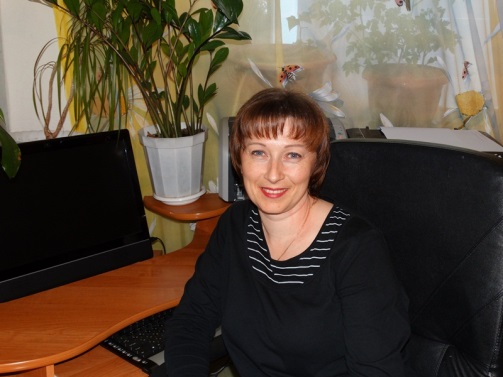 Введение:Быть кадетом – это гордость!
Носить мундир не каждому дано,
кадет – это гордость России,
кадетам призванье дано!В настоящее время интерес к кадетскому движению набирает свои обороты и в этом отношении МБОУ «СОШ №1 г. Анадыря» не остается в стороне. Мальчики и девочки сегодня значительно отличаются от детей прошлых поколений. Детский мир насыщен новыми технологиями, открытиями, которые порой вызывают жестокость, безразличие к окружающим, привычку жить в дефиците внимания. В этом состоит катастрофичность нравственного воспитания. А ведь задачи нравственного воспитания являются значимыми при воспитании любого гражданина. Мне очень близки слова советского педагога-новатора В.А. Сухомлинского, который утверждал, что нужно заниматься нравственным воспитанием ребенка, учить умению чувствовать другого человека, быть внимательным к тем, кто тебя окружает. Духовно-нравственное воспитание дает представление о таких общечеловеческих ценностях как добро и зло, долг и честь, любовь к Отечеству. Федеральный закон «Об образовании в Российской Федерации»  определяет воспитание, как деятельность, направленную на развитие личности на основе нравственных ценностей и принятых в обществе правил и норм поведения в интересах человека, семьи, общества и государства.Создание кадетских классов как никогда актуально! Усиление воспитательной функции образования, формирование гражданственности, нравственности, уважения к правам и свободам человека, любви к Родине, семье, окружающей природе рассматривается как одно из базовых направлений государственной политики.Цель создания в МБОУ «СОШ №1 г. Анадыря» кадетских классов заключается в создании комфортных условий для формирования системы взглядов и убеждений учителей, детей и их родителей, направленных на формирование личности духовно-нравственной, физически развитой и здоровой, способной реализовать себя в жизни.Основные задачи:1. Формирование в школе системы кадетского обучения как особой воспитательной структуры.2.  Разработка модели выпускника кадетского класса  как гражданственно-ориентированной и социально-ответственной личности, готовой посвятить себя служению Отечеству на поприще гражданской и военной государственной службы. 3. Использование современных педагогических технологий, информатизация образовательного процесса, совершенствование форм дополнительного образования по интересам.4. Оказание помощи родителям (законным представителям) в воспитании и социальной защите подростков, формировании у них навыков самостоятельной жизни, адаптации к современным реалиям жизни, трудолюбия, дисциплинированности, целеустремленности.Социальная значимость создания кадетских классов заключается в развитии коллективной творческой деятельности школьников, их участие в мероприятиях спортивно-массовой, гражданско-патриотической, поисковой направленности на уроках, классных часах и во внеурочной деятельности.Ожидаемый результат: Как оценить систему работы кадетского класса в будущем? Конечно по результатам нашей совместной деятельности: Увеличение количества молодых людей, понимающих необходимость службы в вооруженных силах РФ; Снижение уровня правонарушений в подростковой среде за счет профилактической работы и занятость досуга; Улучшение физического и духовного состояния; Осознанное понимание и сопричастность к историческому наследию страны;Выработка положительной мотивации к здоровому образу жизни; Сформированная активная жизненная позиция, профориентированность;Повышение престижа военной службы.В 2020-2021 учебном году был создан 5.1 кадетский класс в количестве 30 человек: 16 мальчиков и 14 девочек. Нашими кураторами стали сотрудники Службы в г. Анадыре Пограничного управления ФСБ России по восточному арктическому району. «Есть такая профессия – Родину защищать!». Эта «крылатая» фраза из художественного фильма «Офицеры» как нельзя лучше отражает смысл и суть профессии пограничника. Пограничниками не рождаются, их тоже необходимо воспитывать и не по принуждению, а по зову сердца. Цена таких качеств очень высока.Переход из начальной школы в 5 класс связан со многими трудностями, проблемами и не только у детей, но и у родителей и учителей, а переход из начальной школы в 5 кадетский класс это сложный процесс и связан не только с успеваемостью детей, но и с психологическим климатом в целом. В процессе общения у детей меняются приоритеты, духовно-нравственные ценности. Итак, моя воспитательная система по развитию и воспитанию духовно-нравственных ценностей детей кадетского класса – это: Работа в урочное время (включены тематические уроки по всем предметам). Работа во внеурочное время (проведение классных часов, круглых столов, беседы, тренинги).Цикл бесед, мероприятий для младших школьников «Дни воинской славы» от кадетов.Встречи с ветеранами боевых действий.Экскурсии, соревнования, игры. Работа с родителями.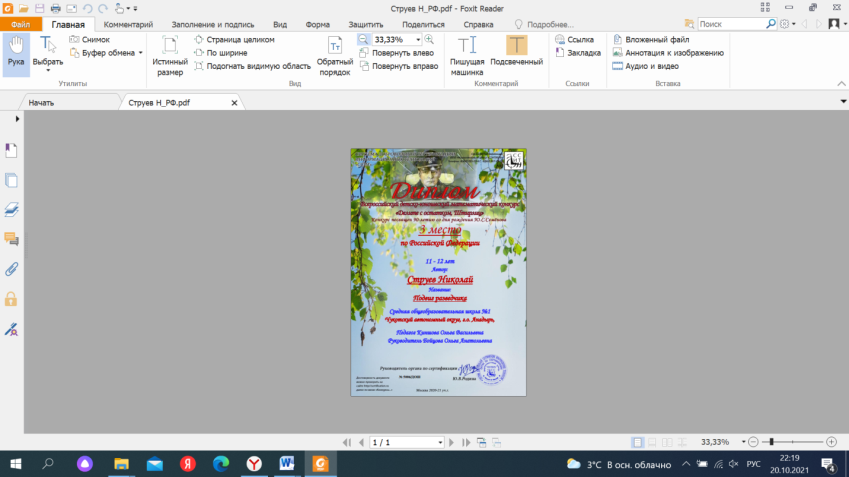 Ученики имеют хорошую мотивацию к обучению, участвуют в конкурсах и олимпиадах различного уровня и направленности. Имеют дипломы и грамоты победителей и призеров. Посвящение в кадеты состоялось 9 декабря 2020 года, в День Героев Отечества в России. Такая дата выбрана была не случайно, с одной стороны это дань памяти нашим героическим предкам, а с другой стороны возможность продемонстрировать идеалы самоотверженного служения Отечеству. 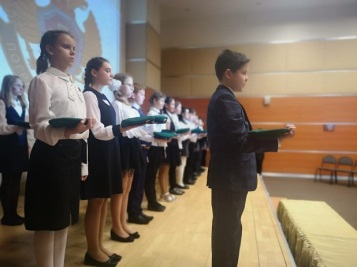 Предварительная подготовка показала, что смена привычного образа жизни (начальная школа), окружение, требования, ношение военной формы, всё это потребовало от ребят мобилизоваться и физически и морально. 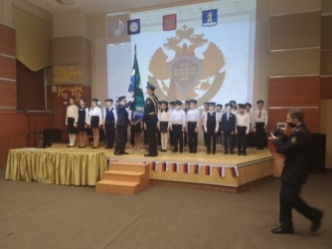 В рамках реализации патриотического и духовно-нравственного воспитания, кадеты в течение года готовили беседы-презентации для младших школьников: Сталинградская битва, война в Афганистане, Невская битва; провели урок мужества, рассказывали о трагедии в Чернобыле, поздравляли с Днем космонавтики.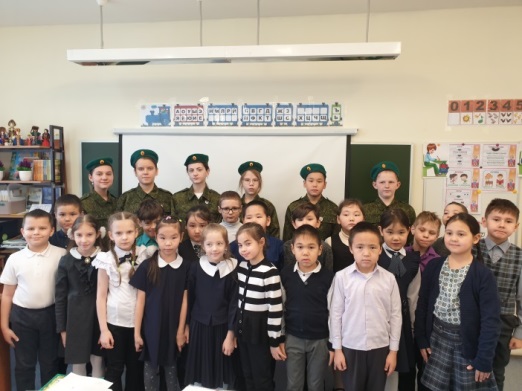 У каждого кадета, безусловно, есть свои духовно-нравственные ценности: справедливость, ответственность, честность, уважение, доброжелательность, отзывчивость. Классные часы позволяют увидеть и понять, какими качествами обладает ребенок:Кто такие кадеты?Поговорим о дружбе.Умение слушать.Сплочение коллектива.Какие качества ты ценишь в людях?Тренинги, круглые столы помогают ребятам научиться оценивать свои возможности, проявить способности:«Я рад общению с тобой!»«Я – лидер!»«Наше общее»В работе выбранного направления неоценимую помощь оказывают наши кураторы – пограничники, проводя встречи с ветеранами боевых действий, приглашая в музей Службы в г. Анадыре Пограничного управления ФСБ России по восточному арктическому району. Теперь ни один праздник, посвященный пограничникам, не обходится без детей кадетского класса, которые с огромным удовольствием и вниманием изучают боевую технику, примеряют обмундирование пограничника. 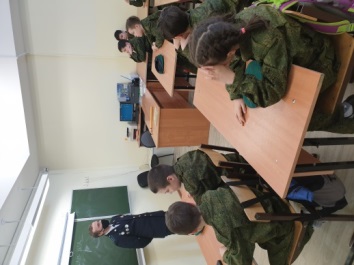 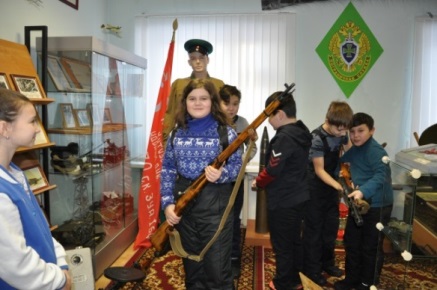 Всем известная фраза «в здоровом теле – здоровый дух» означает, что физическое и духовное состояние связаны между собой, поэтому ребята принимают активное участие в военизированных эстафетах, посвященные Дню Победы, 23 февраля, показывая замечательные результаты. 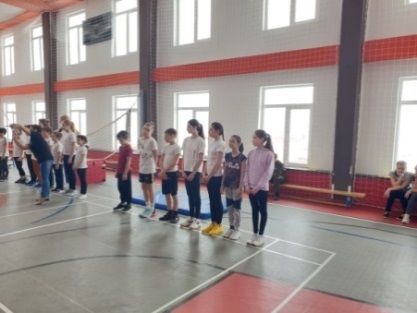 Работа с родителями позволяет изучить системы нравственных ценностей и традиции семьи. Организация совместных мероприятий дает возможность воспитать личность с устойчивыми духовно-нравственными ценностями, мне стать справедливой в оценке поступков кадетов. Вместе с родителями стараемся объяснить то, что нельзя вымещать обиду, что необходимо вместе радоваться успехам своих одноклассников, а при неудачах оказать поддержку.Мои ребята всегда готовы сказать слова благодарности родителям, постоянно участвуют в видеопоздравлениях для мам и пап.Да, не всё у нас получается, поэтому важную роль в становлении личности кадета играют учителя. В условиях, когда материальные ценности преобладают над духовными, когда присутствует агрессивность в обществе, наша задача способствовать гармоничному развитию личности и помнить, что духовно-нравственные ценности закладываются с раннего возраста. Как говорил К. Д. Ушинский: «Цель воспитания – это гармонически развитый человек, который находит свое счастье в служении Родине, живет интересами народа, обретает счастье в труде, любви к людям».Используемые интернет-ссылки:https://nsportal.ru/shkola/raznoe/library/2019/02/15/proekt-kadetskiy-klasshttps://moyaugra.ru/publication/professionalnoe-obrazovanie?page=2https://pandia.ru/text/79/080/72490-9.php